	Brimfield Athletic Association	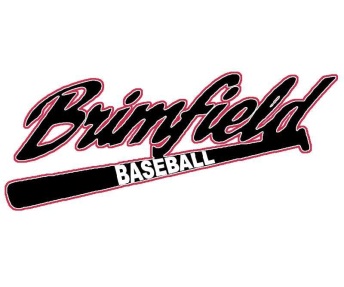 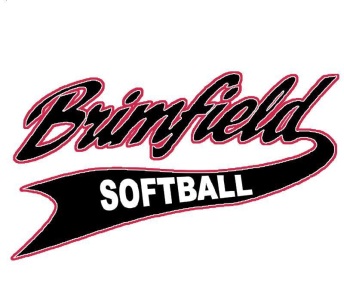 Phone: 330-221-80982014 Sponsorship Form____________________________________________________________________________________________________________Company Name____________________________________________________________________________________________________________Address____________________________________		_______________________		_____________________City							State					Zip___________________________________________		_________________________________________________________Email Address						Website URL_________________________________________________		__________________________________________________Business Phone #1						Business Phone #2The Brimfield Athletic Association appreciates and thanks you for your support!  Please select your sponsorship package(s) from the list below.  Also remember donations are tax deductible.Sponsorship Packages					Cost Company name on team uniform, team banner and a team picture		$300 Donors plaque placed on the concession stand				$50 3’ x 4’ custom sign placed on the outfield fence for 1 year			$250 3’ x 4’ custom sign placed on the field backstop for 1 year			$350	(One per field, only four (4) available) 4’ x 8’ custom sign placed on the wall facing the fields for 2 years		$500 One (1) year renewal of any existing custom sign				$75 Combination of team uniform and any custom sign			-$50 Open donation amount							$TOTAL:									$___________________________________Please make checks or money orders payable to the B.A.A. and mail to the following by March, 14 2014.B.A.A.1263 Sandy Lake RoadRavenna, Ohio 44266